PD  K A M E N J A K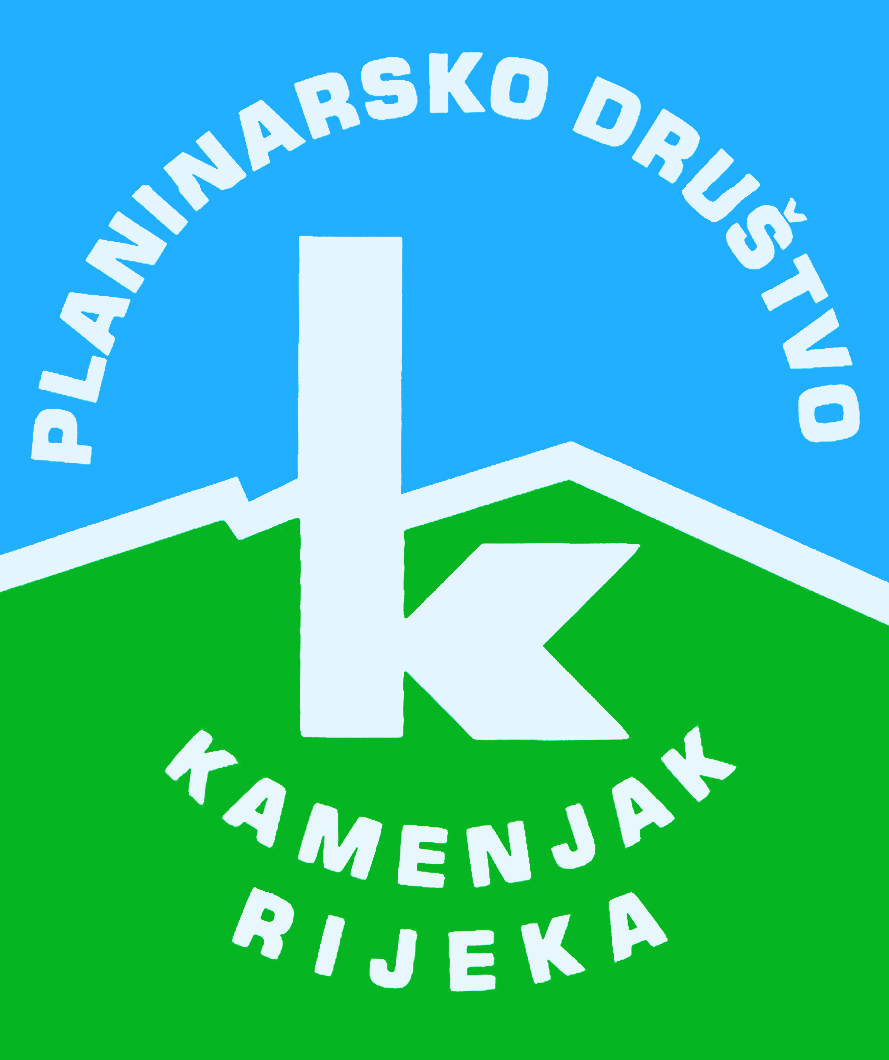 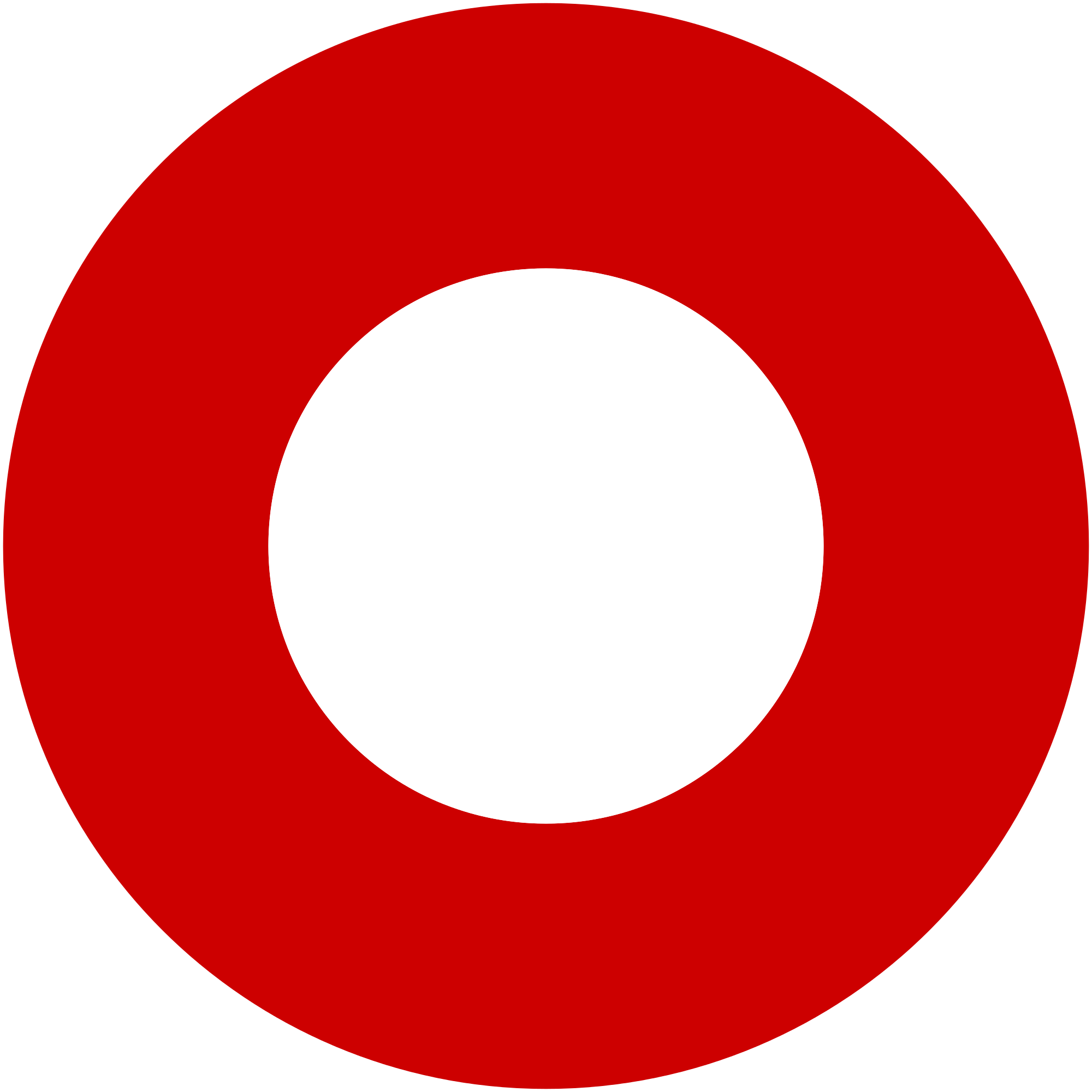 Korzo 40/I - RIJEKA tel: 051/331-212 Prijavom na izlet svaki član Društva potvrđuje da je upoznat sa zahtjevima izleta, da ispunjava zdravstvene, fizičke i tehničke uvjete za sigurno sudjelovanje na izletu, da ima uplaćenu članarinu HPS-a za tekuću godinu, te da pristupa izletu na vlastitu odgovornost. Sudionik je dužan tijekom izleta slušati upute vodiča. U slučaju loših vremenskih prilika ili drugih nepredviđenih okolnosti, vodič ima pravo promijeniti rutu ili otkazati izlet. Zimski uspon na Risnjak 2022.Zimski uspon na Risnjak 2022.nedjelja, 06.02.2022.nedjelja, 06.02.2022.Polazak: parkiralište Delta u 7 satiPovratak: u večernjim satimaPrijevoz: osobna vozilaCijena: 20 kuna vozaču Opis: 
Od planinarskog doma Sušak na Platku krećemo preko Cajtiga prema Velikom Risnjaku (1528 m). Ako uvjeti dopuste (bura i led), popet ćemo se i na sam vrh. Nakon kraćeg zadržavanja kod doma, vratit ćemo se preko Fratrovih dolaca na Platak.

Napomena:
Molimo sve članove koji imaju automobil da njime dođu na parkiralište Delta kako bi članovima bez auta omogućili sudjelovanje u izletu.



Molimo planinare da se pridržavaju epidemioloških mjera važećih na dan izleta.Opis: 
Od planinarskog doma Sušak na Platku krećemo preko Cajtiga prema Velikom Risnjaku (1528 m). Ako uvjeti dopuste (bura i led), popet ćemo se i na sam vrh. Nakon kraćeg zadržavanja kod doma, vratit ćemo se preko Fratrovih dolaca na Platak.

Napomena:
Molimo sve članove koji imaju automobil da njime dođu na parkiralište Delta kako bi članovima bez auta omogućili sudjelovanje u izletu.



Molimo planinare da se pridržavaju epidemioloških mjera važećih na dan izleta.Težina staze: srednje teška staza (oko 7 sati hoda)Težina staze: srednje teška staza (oko 7 sati hoda)Oprema: Osnovna planinarska oprema, štapovi sa širokim krpljicama, gamaše, dereze i iskaznica s markicom za 2022.

U slučaju visokog snijega potrebna dobra kondicija. Razmisliti o sudjelovanju! Dom na Risnjaku ne radi, ponijeti hranu i topli napitak.Oprema: Osnovna planinarska oprema, štapovi sa širokim krpljicama, gamaše, dereze i iskaznica s markicom za 2022.

U slučaju visokog snijega potrebna dobra kondicija. Razmisliti o sudjelovanju! Dom na Risnjaku ne radi, ponijeti hranu i topli napitak.Vodič(i): Zdravko ScheiblVodič(i): Zdravko ScheiblPrijave i informacije: u tajništvu Društva do 01.02.2022.Prijave i informacije: u tajništvu Društva do 01.02.2022.